CHATSWORTH SCHOOL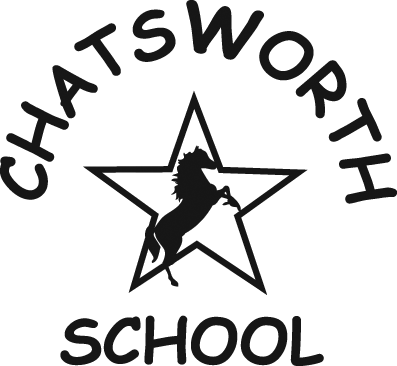 SUPPLY LIST 2018-2019 Please note that some items may need to be replaced during the year. Chatsworth School 2018-2019KINDERGARTENThis list indicates supply items that will likely be used by the student during the year:
2   boxes of 24 crayons                                                         4  black dry erase markers (thin)
2   boxes of washable markers                                             1   pairs of metal scissors                                                    3   boxes of sharpened  standard No. 2 pencils                   1   box small glue sticks1  box of colored pencils (24 count)                                      2  two-pocket folders                                  
2   primary composition notebooks with lines
(dotted line in the middle with room at the top above lines to draw pictures)Do not write your child’s name on any of these suppliesFamilies may donate the following school supplies:
computer mouse, plastic sealable bags (sandwich and gallon size), pack of brown lunch bags, disinfectant wipes, tissues, magnet clips, baby wipes, plain white paper plates (large), permanent black markers, bag of cotton balls, a pair of headphonesFIRST GRADEThis list indicates supply items that will likely be used by the student during the year:
1   one inch binder (any color)                                            2   box of #2 pencils
2   box of crayons (primary colors)                                     2   box of markers (primary colors)
12 glue sticks                                                                      1    highlighter                                                                                1   pack of dividers                                                              3   Primary composition notebooks                     
2   packs of dry erase markers (personal use)                                (primary lines and a blank space at the top half)            
5   plastic folders 3 metal fasteners                                                                                                                                                                                        
       (red, blue, green, purple, orange)                                       Families may donate the following school supplies:tissues, plastic sealable bags (sandwich and gallon size), disinfectant wipes, hand sanitizer, baby wipes, a pair of headphones SECOND GRADEThis list indicates supply items that will likely be used by the student during the year:
2    boxes of markers (water soluble)                                          1  box of crayons	                                                                     2  pair of scissors                                                                       10  glue sticks                                                                           5  packages of sticky notes                                                          4 packs of sharpened No.2 pencils (12 count)                      5  dry erase markers (personal use)                                            1  soft (zippered) pencil case (with name on it)                                   
6    composition notebooks(hardback with wide lines)                 
4    plastic pocket folders (no vertical pockets – red, blue, green, purple)   Please write your child’s name on the notebooks and foldersFamilies may donate the following school supplies:plastic sealable baggies (gallon and sandwich size), tissues, hand sanitizer, disinfectant wipes, brown paper lunch bags, a mouse (with a wire preferred) a pair of headphonesTHIRD GRADEThis list indicates supply items that will likely be used by the student during the year:3  glue sticks                                                                                      3  packs of No. 2 pencils, sharpened (12 count) 
1  large eraser                                                                                   1   pack colored pencils (12 count)1   pair safety scissors                                                                       1   pack crayons (24 count)                                                  
4  marble composition notebooks                                                      1  pair clean, white socks
5  black dry erase markers (for personal use)                                   1  pack of thick markers                                                                       
4  plastic pocket folders  (yellow, red, blue, green)                           
1  soft, binder pencil pouches with holes (for pencils)                            Specific supplies will be labeled per subject and classroom use. Please write your child’s name on the front of each folder or binder in the top, right corner, but do not write a subject, class, or teacher name. Families may donate the following school supplies:tissues, plastic sealable bags (sandwich size and gallon size), hand sanitizer, liquid soap, disinfectant wipes, wireless mouse, sticky note pads, a pair of headphones  FOURTH GRADEThis list indicates supply items that will likely be used by the student during the year:
5 sets tabbed dividers                                                                  4  spiral notebooks (labeled)
2 packs of No.2 pencils (no mechanical pencils)                         2  packs of lined paper
2 packages of sticky notes                                                           1  box of markers
1 box of 24 crayons                                                                      1  flash drive (labeled for personal use) 1 cloth pencil case (that can be inserted into the binder)             1  1” ring binder 
1 pack Black dry erase markers                                                    2  glue sticks                              4 folders with prongs                                                                     1  highlighterPlease Note:  We will label all supplies at school.Families may donate the following school supplies:tissues, sticky notes, glue sticks, highlighters, black dry erase markers, sealed plastic baggies (all sizes), index cards, disinfectant wipes, hand sanitizer, wireless mouse, a pair of headphonesFIFTH GRADEThis list indicates supply items that will likely be used by the student during the year:
2 boxes of No. 2 pencils (no mechanical pencils)                        1    package of pencil top erasers
2 glue sticks                                                                                 1    Red 2-inch binder
1 pack of sticky notes                                                                   1    Blue 2-inch binder                                                             
2 three prong folders                                                                    10  dividers for binders1 package of dry erase markers (for personal use)                      1    pack of red pens              2 black composition notebooks                                                     1   pack of blue pens                                         1 pencil case                                                                                 1   4-pack of highlighters                                                             )Families may donate the following school supplies:tissues, plastic sealable bags (sandwich and gallon size), disinfectant wipes, hand sanitizer, dry erase markers, wireless mouse, a pair of headphones 